Use input boxes Input Boxیstdechm This type of functions To take Information from the user where this type of function displays a message as well as a group of the Controls affiliates.The dialog box that is using components of display it Input BoxMessage -1 Namely the message that یardھa user.-2 Text Box Text Box and usesLaddFree data in it.-3 button ok-4 button . CancelIt is obtained in response to the user by pressing a button Ok or Cancel buttonThe general shape of this function:str_var = InputBox (prompt, [title], [default], [x_pos], [y_pos])Prompt -1 represents the literal text that reflects the message that we want to view.Title -2 represents the title of Dialog Box Oھo optional.Default 3. represents the literal text that we want vulnerable inside the box Oھo optional.x_pos -4 represents the location ofNoTread, which will appear by the . Input Boxy_pos-5 represents the vertical location that will appear on. Input Box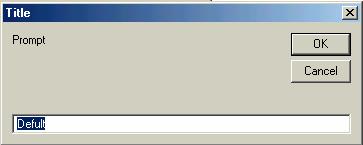 Example : Designed window containing a list box and buttons is then type software code to enable the user to do the following:-1 buttonthe motherRthe first View user information to enable that have been entered into the list by the Fund Fund ExceptIncome.-2 ButtonExceptOver the second to enable the user to scan the information that has been pre-entered after the message appears to confirm the request of the survey.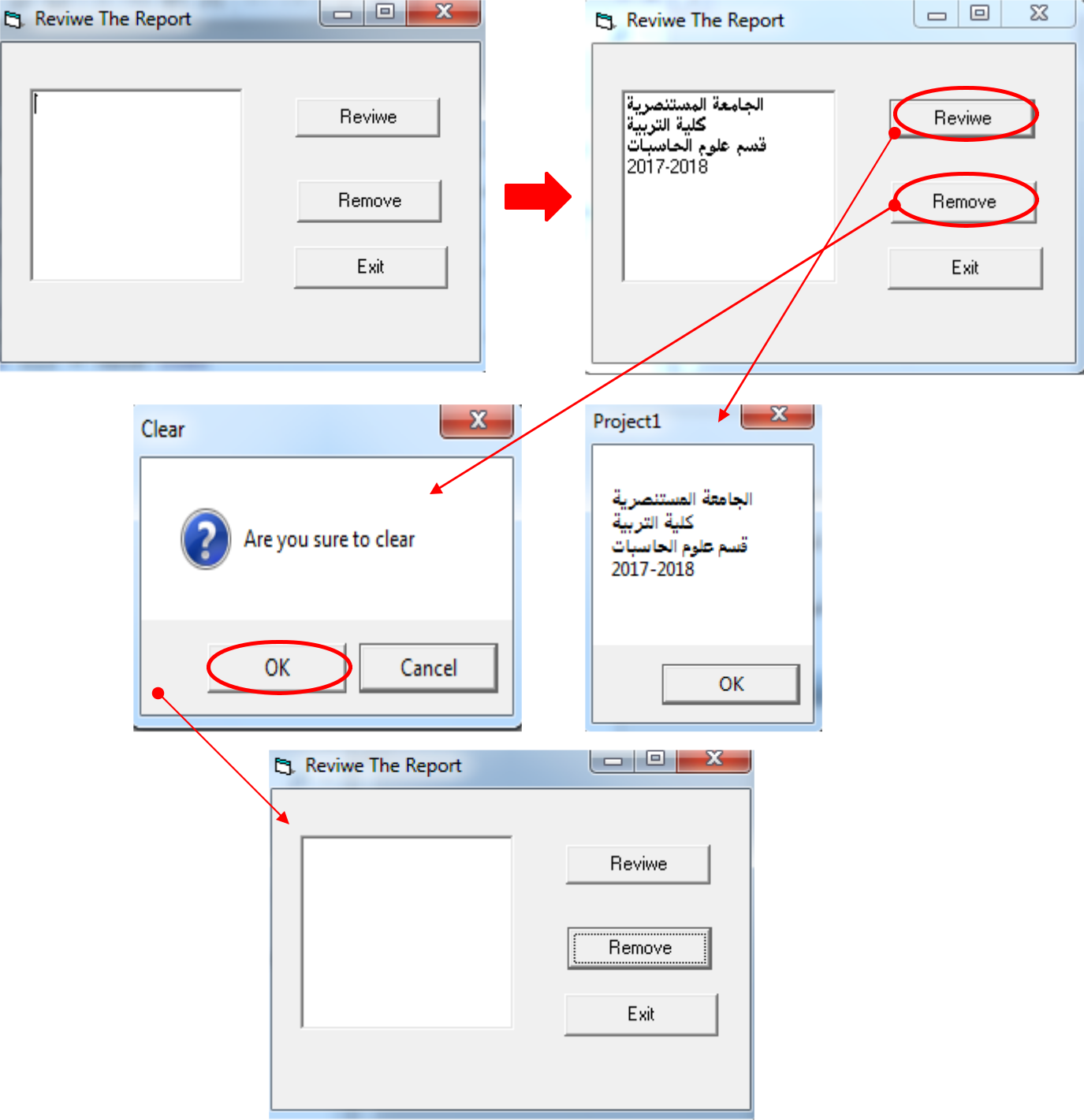 Assigment: Write a VB program according to the following GUI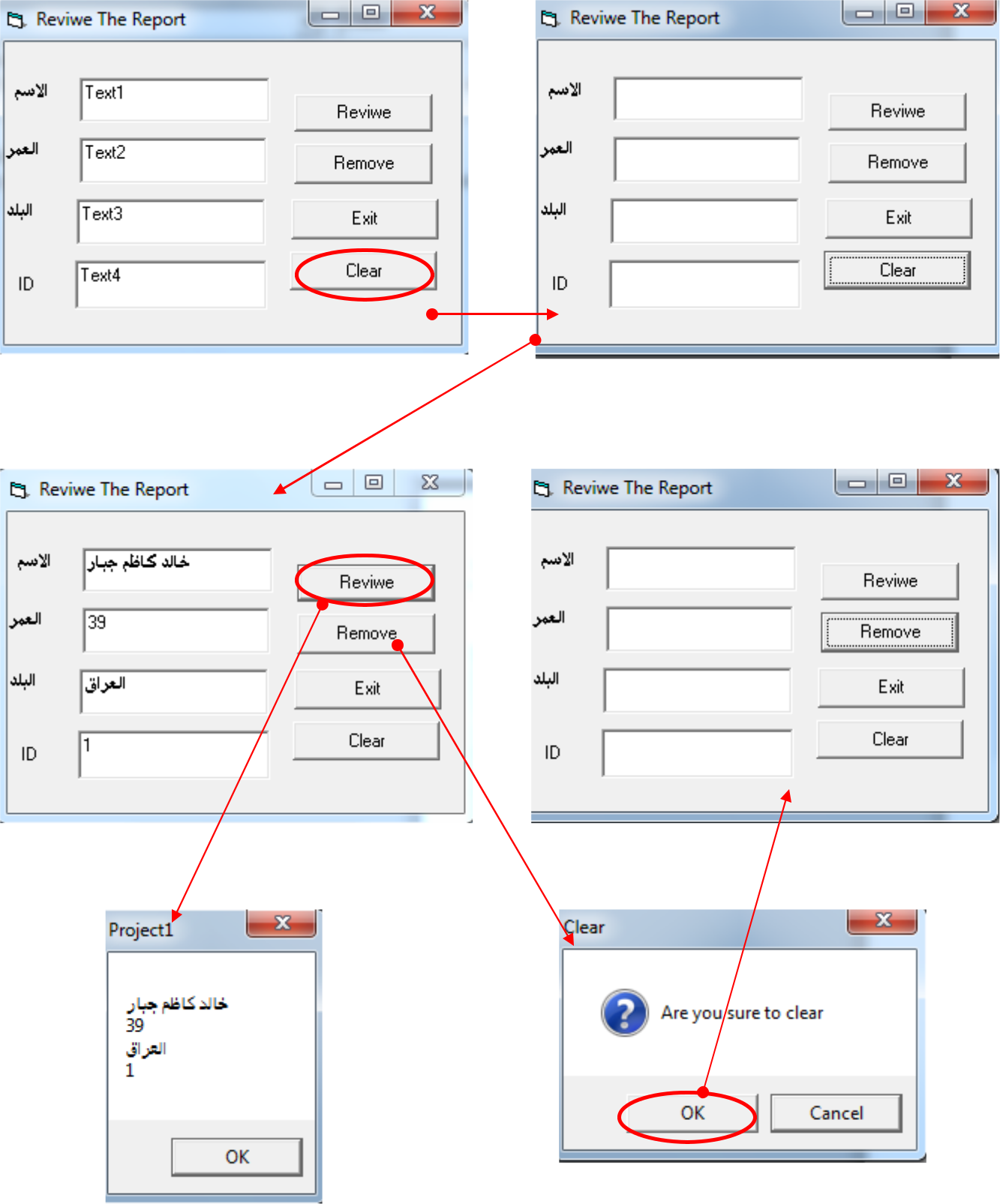 